Kerry LGFA Schools Competition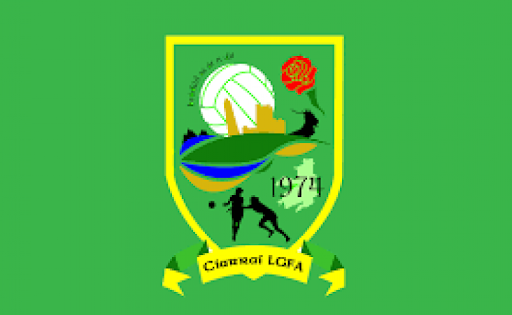 First Year 2 – Group APres TraleePres Castleisland KenmareGaelcholáiste									Round 1Gaelcholáiste 3.7 V Pres Cisland 7.9				      							     					Kenmare V Pres Tralee       				        			   *Cup Final = 1st Group A V 1st Group B*					                         *Shield Final = 2nd Group A V 2nd Group B*Round 2Pres Cisland 5.12   V Pres Tralee  2.6  		Gaelcholáiste V Kenmare						First Year 2 – Group A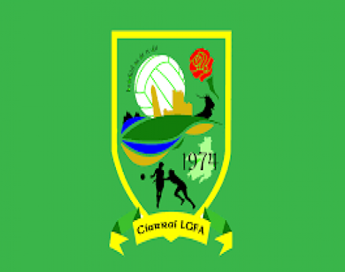 Win = 3 pointsDraw = 1 point Loss = 0 pointsTeamPWDLPtsPres Castleisland 22006Kenmare11003Pres Tralee10010Gaelcholáiste10010